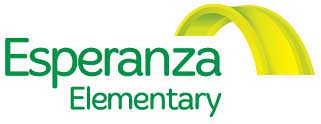 BOARD MEETING6:00 – 7:30 PM, Thursday, August 24, 2017Esperanza School Meeting Room * 4956 W 3500 S, West Valley City, UT 84119MINUTESCall to order: Meeting began at 6:00.MEMBERS PRESENT: Marty Banks, Debby Vonn, Juan Freire, Maria Parrilla de KokalMEMBERS ABSENT: Challene Nuvan, Janet Christensen, Patricia Matthews, Cody Case, Angela ZamoraOTHERS PRESENT: Eulogio Alejandre (Esperanza Director & Principal), Brian Cates (Red Apple), Jessica Garay (Teacher), Jeremy & Brian / Red Apple - Royce / Utah Associations of Public Charters Schools.WELCOME & INTRODUCTIONS FINANCIAL REPORT – Brian Cates/Red AppleThe financial summary was presented to the board.  Brian provided detail about revenue and expenditures.  PURCHASE OF BUILDING – Jeremy /Red AppleDifferent funding options were discussed, including bids by two different companies. Decision was made to have a phone board meeting to vote on one of the bidsACTION ITEMSReview/approve minutes from July 2017 board meeting  Marty moved to approve / Debby second / vote in the unanimousDISCUSSION/INFORMATION ITEMSCertificate of Corporate Resolution needs to be read and approved at next meeting.  This is for the audit.All board meetings will be 4th Thursday of the month, except for November because of Thanksgiving. Board meeting in November will be November 30. No board meetings in December of July. Director / Principal’s ReportIncludes test results by 10%.Faculty, personnel, student handbooks are in a Google Docs in employee, teacher, students.Great American Eclipse – August 21.504 students are enrolled but can have 515.  In October must have 500. Won’t have penalty but would need to justify having 15 more.There are 8 kids missing, so might have them come.Assessment Schedule:Currently doing KindergartenDibels for K – 6IDELMath DibelsSageNext year goal is about 23, but state average is at 47, but we have come up from 10.C4L assessment may no longer be available, so many need new assessment. Juan stated importance to have assessment that aligns to Esperanza School.  Utah State Board of Education state uniform growth goal of 47.83%.Esperanza school will receive the International Alliance for Invitational Education “Inviting School Award.”Luisa Espinoza is the 7 of the 10 T’s to obtain state teaching license.  She teaches 5th grade and does well in Science.12 of 19 teachers are licensed.Working with KUED for literacy Night with pizza and free book to all children who attend.There is a calendar online.  All this is on Google Drive.Literature (250 families come), Math (30 families come), and Science (150 families come) nights are done three times a year each.Get books K – 3rd in Spanish and rest in English.Juan- Can we get an assessment folder and another column when assessments are due?  Can there be clarification of terms, re-assessments?Consultant assessing cafeteria for 2018-2019 Will help with writing grant.  He will also supervise manager.  This will be added to the budget costs; he isn’t being paid this year.Teacher Retention Report- Replaced one Special Education Teacher who became consultant.  5th grade teacher became LIA Coordinator.Five Special Education TA’s did come back; are training 7.PTO report Past Activity ReportSold 1,500 shirts FundraisingWant to go to restaurant.Minimal effort – made $400.00 at Chinese Buffet-some organizers don’t like buffets.ADJOURN at 8:02 pm